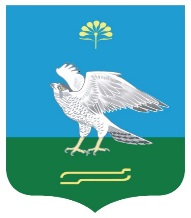 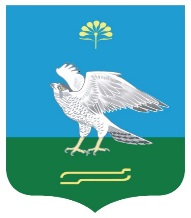                                                                          № 24 Об утверждении Плана мероприятий по улучшению демографической ситуации на территории сельского поселения Зильдяровский  сельсовет муниципального района Миякинский район на 2018 - 2019 годы.       В целях улучшения демографической ситуации на территории сельского поселения Зильдяровский  сельсовет муниципального района Миякинский район Республики Башкортостан        ПОСТАНОВЛЯЮ:1.Утвердить прилагаемый План мероприятий по улучшению демографической ситуации на территории сельского поселения Зильдяровский  сельсовет муниципального района Миякинский район Республики Башкортостан на 2018- 2019 годы.2.Обнародовать настоящее постановление на информационном стенде в здании администрации сельского поселения Зильдяровский  сельсовет муниципального района Миякинский район Республики Башкортостан и на официальном сайте администрации сельского поселения Зильдяровский  сельсовет в сети Интернет.3. Контроль за выполнением настоящего Постановления оставляю засобой.Глава сельского поселения                                                     З.З.Идрисов                                                                                                                                        УТВЕРЖДЕН                                                                                                                                  Постановлением      главы сельского поселения                                                                                                                                            Зильдяровский  сельсовет                                                                                                                                               муниципального района                                                                                                                                           Миякинский район РБ                                                                                                                                           08 ноября 2017 г. №24ПЛАНмероприятий по улучшению демографической ситуации в сельском поселении Зильдяровский  сельсовет муниципального района Миякинский район Республики Башкортостан  на 2018 -2019 годы                  Управляющий делами                                          Г.М.Гареева                                                              Наименование мероприятияСрок  исполненияОтветственные исполнители1234Мероприятия по сокращению смертности населения сельского поселения,граждан трудоспособного возрастаМероприятия по сокращению смертности населения сельского поселения,граждан трудоспособного возрастаМероприятия по сокращению смертности населения сельского поселения,граждан трудоспособного возрастаМероприятия по сокращению смертности населения сельского поселения,граждан трудоспособного возраста1Участие в диспансеризации работающих граждан в целях профилактики и снижения заболеваемости, смертности граждан трудоспособного возраста2018-2019 годыАдминистрация сельского поселения  ФАПы, Руководители организаций, учреждений (по согласованию) 2Проведение среди обучающихся общеобразовательных учреждений мероприятий по профилактике детского дорожно-транспортного травматизма, в том числе участие в профилактических мероприятиях районного и республиканского уровня.2018-2019 годыРуководители общеобразовательных учреждений,участковый уполномоченный(по согласованию)3Улучшение условий и охраны труда в организациях, учреждениях, предприятиях, КФХ, учреждениях социальной сферы сельского поселения.2018-2019 годыРуководители организаций учреждений, предприятий (по согласованию)Мероприятия, направленные на повышение уровня рождаемости, сокращение уровня младенческой и материнской смертности, укрепление репродуктивного здоровья населения, здоровья детей и подростковМероприятия, направленные на повышение уровня рождаемости, сокращение уровня младенческой и материнской смертности, укрепление репродуктивного здоровья населения, здоровья детей и подростковМероприятия, направленные на повышение уровня рождаемости, сокращение уровня младенческой и материнской смертности, укрепление репродуктивного здоровья населения, здоровья детей и подростковМероприятия, направленные на повышение уровня рождаемости, сокращение уровня младенческой и материнской смертности, укрепление репродуктивного здоровья населения, здоровья детей и подростков4Ходатайство на предоставление, на безвозмездной основе, многодетным семьям в собственность земельных участков под строительство жилого дома при рождении (усыновлении) третьего (или последующего) ребенка.2018-2019 годыАдминистрация СП Зильдяровский   сельсовет 5Совершенствование организации медицинской помощи беременным женщинам и детям,  проживающим на территории сельского поселения Зильдяровский  сельсовет, обеспечение ее качества и безопасности.2018-2019 годы           ФАПыОбщественные организации(по согласованию)     6Участие в диспансеризации 14-летних подростков с целью охраны репродуктивного здоровья.2018-2019 годыРуководители общеобразовательных учреждений,ФАПы(по согласованию)     7Совершенствование организации качественного горячего питания обучающихся общеобразовательных учреждений.2018-2019 годыАдминистрация сельского поселения, Руководители общеобразовательных учреждений, (по согласованию)    8Организация проведения мероприятий, направленных на развитие массовой физической культуры и спорта на территории сельского поселения.2018-2019 годыАдминистрация сельского поселения, Руководители общеобразовательных учреждений, (по согласованию)9Участие в реализации мероприятий районной программы по улучшению жилищных условий граждан, проживающих на территории сельского поселения Зильдяровский  сельсовет, в том числе по обеспечению молодых семей и молодых специалистов доступным жильем2018-2019 годы Администрация сельского поселения Зильдяровский  сельсовет10Оформление информационных стендов для родителей:«Родительские права и привилегии ребёнка» «Семья как фактор защиты и риска» «Кодекс просвещённого материнства» 2018-2019 годыРуководители общеобразовательных учреждений,заведующие библиотеками(по согласованию)11Проведение цикла бесед для детей среднего школьного возраста по темам:«Изучаем Уголовный кодекс Российской Федерации»; «Подросток и улица»;«Самое ценное — жизнь и здоровье человека»; «Закон строг, но справедлив»;«Как себя вести, гуляя по улице»; «Антиобщественные действия: квалификация по уголовному и административному законодательству Российской Федерации»2018-2019 годыРуководители общеобразовательных учреждений,заведующие библиотеками,участковый уполномоченный(по согласованию)Мероприятия по укреплению здоровья населения, существенному снижению уровня социально значимых заболеваний, созданию условий и формированию мотивации для ведения здорового образа жизниМероприятия по укреплению здоровья населения, существенному снижению уровня социально значимых заболеваний, созданию условий и формированию мотивации для ведения здорового образа жизниМероприятия по укреплению здоровья населения, существенному снижению уровня социально значимых заболеваний, созданию условий и формированию мотивации для ведения здорового образа жизниМероприятия по укреплению здоровья населения, существенному снижению уровня социально значимых заболеваний, созданию условий и формированию мотивации для ведения здорового образа жизни12Реализация мероприятий по формированию здорового образа жизни населения сельского поселения Зильдяровский  сельсовет 2018-2019 годыАдминистрация сельского поселения Зильдяровский сельсовет13Выполнение мероприятий по профилактикеалкоголизма среди населения сельского поселения Зильдяровский  сельсовет. Информирование населения на собраниях, сходах граждан и на  сайте администрации сельского поселения:- о вреде, причиняемом алкоголем и курением здоровью, семейному благополучию и духовной целостности человека.-о профилактике употребления и распространение психоактивных веществ, среди молодежи.2018-2019 годыАдминистрация сельского поселения,религиозные организации сёл14Организация проведения мероприятий, направленных на развитие массовой физической культуры и спорта в образовательных учреждениях, в том числе участие в районных, республиканских мероприятиях2018-2019 годыАдминистрация сельского поселения, Руководители общеобразовательных учреждений(по согласованию)15Реализация мероприятий, направленных на профилактику, выявление и лечение социально значимых заболеваний на территории поселения.2018-2019 годыАдминистрация сельского поселенияФАПы(по согласованию)16Формирования банка данных о семьях, находящихся в социально-опасном положении и проведении реабилитационных мероприятий, направленных на предотвращение противоправных действий.2018-2019 годыАдминистрация сельского поселения, Руководители общеобразовательных учреждений(по согласованию)17Организация работы пришкольноголетнего оздоровительной лагеря на территории поселения, в том числе для детей, находящихся в трудной жизненной ситуации.2018-2019 годыРуководители общеобразовательных учреждений (по согласованию)Мероприятия по укреплению института семьи, возрождению и сохранению духовно- нравственных традиций семейных отношенийМероприятия по укреплению института семьи, возрождению и сохранению духовно- нравственных традиций семейных отношенийМероприятия по укреплению института семьи, возрождению и сохранению духовно- нравственных традиций семейных отношенийМероприятия по укреплению института семьи, возрождению и сохранению духовно- нравственных традиций семейных отношений   18Проведение мероприятий, в том числе информационно-просветительного характера, направленных на пропаганду семейных ценностей, повышение статуса родителя, формирование в обществе позитивного образа семьи со стабильным зарегистрированным браком супругов.2018-2019 годыАдминистрация сельского поселения,Руководителирелигиозных организаций, Руководители общеобразовательных учреждений, руководители религиозных объединений (по согласованию)Мероприятия, направленные на регулирование миграции в сельском поселении Зильдяровский  сельсоветМероприятия, направленные на регулирование миграции в сельском поселении Зильдяровский  сельсоветМероприятия, направленные на регулирование миграции в сельском поселении Зильдяровский  сельсоветМероприятия, направленные на регулирование миграции в сельском поселении Зильдяровский  сельсовет19Мониторинг привлечения сельхозпредприятиями специалистов, студентов, временных трудовых мигрантов.2018-2019 годыАдминистрация сельского поселенияМетодическое и информационно-аналитическое обеспечение проведения демографической политики на территории сельского поселенияЗильдяровский  сельсоветМетодическое и информационно-аналитическое обеспечение проведения демографической политики на территории сельского поселенияЗильдяровский  сельсоветМетодическое и информационно-аналитическое обеспечение проведения демографической политики на территории сельского поселенияЗильдяровский  сельсоветМетодическое и информационно-аналитическое обеспечение проведения демографической политики на территории сельского поселенияЗильдяровский  сельсовет20Организация и проведение мониторинга состояния здоровья детей и подростков по данным их диспансеризации.2018-2019 годыФАПы (по согласованию)21Участие молодых семей сельского поселения в мероприятии районного уровня «Молодая семья».2018-2019 годыАдминистрация сельского поселенияруководители СДК22Проведение цикла выставок, посвященных охране здоровья и безопасности дорожного движения:«Знай и уважай правила дорожного движения»;«Правила дорожного движения для будущих водителей и их родителей»;к Всемирному дню борьбы со СПИДом;к Всемирному дню борьбы с туберкулёзом;к Всемирному дню отказа от курения2018-2019 годыРуководители общеобразовательных учреждений,заведующие библиотеками, руководители учреждений культуры(по согласованию)23Проведение мероприятий,посвященных Международному женскому дню, Международному дню защиты детей, Дню молодежи, Дню пожилых людей, Дню матери, Дню инвалидов итд.2018-2019 годыАдминистрация сельского поселения,руководители учреждений культуры(по согласованию)24Освещение на сайте администрации сельского поселения Зильдяровский  сельсовет о спортивно-массовых и культурно массовых мероприятиях, проводимых в сельском поселении.постоянноАдминистрация сельского поселения